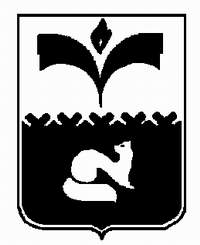 ПРЕДСЕДАТЕЛЬ ДУМЫ ГОРОДА ПОКАЧИХанты-Мансийского автономного округа – ЮгрыПОСТАНОВЛЕНИЕот 11.09.2014		                              		            			№ 46О Порядке проведения проверки соблюдения запрета, налагаемого на гражданина, замещавшего должность муниципальной службыв Думе города Покачи и контрольно-счетной палатегорода Покачи при заключении им трудовогоили гражданско-правового договора	В соответствии с Федеральным законом от 25.12.2008 № 273-ФЗ "О противодействии коррупции", руководствуясь постановлением Губернатора Ханты-Мансийского автономного округа - Югры от 20.12.2013 № 145 "О порядке проведения проверки соблюдения запрета, налагаемого на гражданина, замещавшего должность государственной гражданской службы Ханты-Мансийского автономного округа - Югры, при заключении им трудового или гражданско-правового договора":	1. Утвердить Порядок проведения проверки соблюдения запрета, налагаемого на гражданина, замещавшего должность муниципальной службы в Думе города Покачи и контрольно-счетной палате города Покачи при заключении им трудового или гражданско-правового договора согласно приложению к настоящему постановлению.	2. Опубликовать настоящее постановление в газете "Покачевский вестник" и разместить на официальном сайте Думы города Покачи в информационно-телекоммуникационной сети «Интернет».	3. Настоящее постановление вступает в силу после его официального опубликования. 	4. Контроль за выполнением постановления возложить на руководителя аппарата Думы города Покачи Л.В.Чурину.Председатель Думы города Покачи							       Н.В. Борисова	Приложениек постановлению Председателя      Думы города Покачи                                                                            от 11.09.2014 № 46Порядок проведения проверки соблюдения запрета, налагаемого на гражданина,замещавшего должность муниципальной службы в Думе города Покачи и контрольно-счетной палате города Покачи при заключении им трудового или гражданско-правового договора 	1. Настоящий Порядок проведения проверки соблюдения запрета, налагаемого на гражданина, замещавшего должность муниципальной службы в Думе города Покачи  и контрольно-счетной палате города Покачи при заключении им трудового или гражданско-правового договора (далее – Порядок)  в соответствии со статьей 12 Федерального закона от    № 273-ФЗ "О противодействии коррупции" определяет процедуру проведения проверки соблюдения гражданином, замещавшим должность муниципальной службы в Думе города Покачи (далее также - гражданин, муниципальный служащий), включенную в перечни должностей, утвержденные постановлением Председателя Думы города Покачи от 28.11.2013 № 27 "Об утверждении Перечня должностей муниципальной службы Думы города Покачи, при назначении на которые граждане и при замещении которых муниципальные служащие обязаны представлять сведения о своих доходах, об имуществе и обязательствах имущественного характера, а также сведения о доходах, об имуществе и обязательствах имущественного характера своих супруги (супруга) и несовершеннолетних детей", постановлением Председателя Думы города Покачи от 28.11.2013 № 25 "Об утверждении Перечня должностей муниципальной службы контрольно-счетной палаты города Покачи, при назначении на которые граждане и при замещении которых муниципальные служащие обязаны представлять сведения о своих доходах, об имуществе и обязательствах имущественного характера, а также сведения о доходах, об имуществе и обязательствах имущественного характера своих супруги (супруга) и несовершеннолетних детей", постановлением Председателя Думы города Покачи от 14.04.2014 № 11 "Об утверждении Перечня должностей муниципальной службы Думы города Покачи, при  замещении которых муниципальный служащий обязан представлять сведения о своих расходах, а также  о расходах своих супруги (супруга) и несовершеннолетних детей", постановлением Председателя Думы города Покачи от 05.05.2014 № 14 "Об утверждении Перечня должностей муниципальной службы контрольно-счетной палаты города Покачи, при  замещении которых муниципальный служащий обязан представлять сведения о своих расходах, а также  о расходах своих супруги (супруга) и несовершеннолетних детей", запрета в течение 2 лет после увольнения с муниципальной службы замещать на условиях трудового договора должности в организации и (или) выполнять в данной организации работы (оказывать данной организации услуги) в течение месяца стоимостью более ста тысяч рублей на условиях гражданско-правового договора (гражданско-правовых договоров), если отдельные функции муниципального (административного) управления данной организацией входили в должностные (служебные) обязанности муниципального служащего, без согласия комиссии по соблюдению требований к служебному поведению муниципальных служащих и урегулированию конфликта интересов в Думе города Покачи (далее - Комиссия).2. Проверка, предусмотренная пунктом 1 настоящего Порядка (далее - проверка), осуществляется по решению Председателя Думы горда Покачи,  являющегося представителем нанимателя по отношению к гражданину в период замещения им должности муниципальной службы.Решение принимается отдельно в отношении каждого гражданина и оформляется в письменной форме.3. Проверку осуществляет руководитель аппарата Думы города Покачи (далее – руководитель аппарата) по решению Председателя Думы города Покачи.4. Основанием для осуществления проверки является достаточная информация, представленная в письменном виде:а) правоохранительными органами, иными государственными органами, органами местного самоуправления и их должностными лицами;б) должностными лицами кадровой службы, ответственными за работу по профилактике коррупционных и иных правонарушений;в) постоянно действующими руководящими органами политических партий и зарегистрированных в соответствии с законом иных общероссийских общественных объединений, не являющихся политическими партиями;г) Общественной палатой Ханты-Мансийского автономного округа - Югры;д) общероссийскими средствами массовой информации.5. Информация анонимного характера не является основанием для осуществления проверки.6. Проверка осуществляется в срок, не превышающий 60 дней со дня принятия решения о ее проведении.Срок проверки может быть продлен до 90 дней лицом, принявшим решение о ее проведении.7. Руководитель аппарата осуществляет проверку самостоятельно, при проведении которой должностные лица, ответственные за работу по профилактике коррупционных и иных правонарушений вправе:а) изучать представленные гражданином сведения и дополнительные материалы;б) получать от гражданина пояснения по представленным им сведениям и материалам;в) направлять в установленном порядке запросы в федеральные органы исполнительной власти, органы государственной власти автономного округа, органы местного самоуправления, в учреждения, организации и общественные объединения (далее - государственные органы и организации) об имеющихся у них сведениях о соблюдении гражданином ограничений, налагаемых в соответствии со статьей 12 Федерального закона от 25.12.2008 № 273-ФЗ "О противодействии коррупции";г) наводить справки у физических лиц и получать от них информацию с их согласия;д) осуществлять анализ сведений, представленных гражданином в соответствии с законодательством Российской Федерации о противодействии коррупции.8. В запросе указываются:а) фамилия, имя, отчество руководителя государственного органа или организации, в которые направляется запрос;б) нормативный правовой акт, на основании которого направляется запрос;в) фамилия, имя, отчество, дата и место рождения, место регистрации, жительства и (или) пребывания (при наличии информации), вид и реквизиты документа, удостоверяющего личность гражданина, в отношении которого осуществляется проверка;г) содержание и объем сведений, подлежащих проверке;д) срок представления запрашиваемых сведений;е) фамилия, инициалы и номер телефона должностного лица, ответственного за работу по профилактике коррупционных и иных правонарушений, подготовившего запрос;ж) идентификационный номер налогоплательщика (в случае направления запроса в налоговые органы Российской Федерации);з) другие необходимые сведения.9. Руководитель аппарата обеспечивает:а) уведомление в письменной форме гражданина о начале в отношении его проверки и разъяснение ему содержания подпункта "б" настоящего пункта - в течение двух рабочих дней со дня получения соответствующего решения;б) проведение, в случае ходатайства гражданина, беседы с ним, в ходе которой он должен быть проинформирован о том, что является предметом проводимой в отношении его проверки, - в течение семи рабочих дней со дня обращения гражданина, а при наличии уважительной причины - в срок, согласованный с гражданином.10. Гражданин вправе:а) давать пояснения в письменной форме: в ходе проверки; в процессе беседы в соответствии с подпунктом "б" пункта 9 настоящего Порядка; по результатам проверки;б) представлять дополнительные материалы и давать по ним пояснения в письменной форме;в) обращаться к руководителю аппарата с подлежащим удовлетворению письменным ходатайством о проведении с ним беседы в соответствии с подпунктом "б" пункта 9 настоящего Порядка.11. Пояснения и дополнительные материалы, указанные в пункте 10 настоящего Порядка, приобщаются к материалам проверки.12. Руководитель аппарата обеспечивает уведомление в письменной форме гражданина об окончании в отношении его проверки с разъяснением возможности ознакомления с ее результатами.13. Руководитель аппарата представляет лицу, принявшему решение о проведении проверки, доклад о ее результатах.14. Сведения о результатах проверки с письменного согласия лица, принявшего решение о ее проведении, представляются руководителем аппарата с одновременным уведомлением об этом гражданина, в отношении которого проводилась проверка, правоохранительным и налоговым органам, постоянно действующим руководящим органам политических партий и зарегистрированных в соответствии с законом иных общероссийских общественных объединений, не являющихся политическими партиями, и Общественной палате Ханты-Мансийского автономного округа - Югры, представившим информацию, явившуюся основанием для проведения проверки, с соблюдением законодательства Российской Федерации о персональных данных и государственной тайне.15. При установлении в ходе проверки обстоятельств, свидетельствующих о нарушении законодательства о противодействии коррупции, материалы проверки в течение 5 рабочих дней направляются в Прокуратуру города Покачи Ханты-Мансийского автономного округа - Югры.